EM.370.3.22							      Lublin, dnia 29 kwietnia 2022 r.Zawiera zmiany z dnia 6 maja 2022r.OFERTA wraz z oświadczeniamiZamawiający:Zarząd Transportu Miejskiego w Lublinieul. Nałęczowska 1420-701 LublinTel. 81-466-29-00Strona internetowa prowadzonego postępowania:  https://platformazakupowa.pl/pn/ztm_lublin2. Dane Wykonawcy/WykonawcówOsoba upoważniona do reprezentacji Wykonawcy/-ów i składająca ofertę:..…………………………………..………………………………………………Nazwa albo imię i nazwisko Wykonawcy(Powielić tyle razy, ile to potrzebne) :	…………………………………………..………………………………………………..	…………………………………………..………………………………………………..Siedziba albo miejsce zamieszkania i adres Wykonawcy:…………………………………………..………………………………………………..…………………………………………..……………………………………………….. NIP………………………………………………………………………………………..REGON…………………………………………………………………………………..Dane teleadresowe, na które należy przekazywać korespondencję związaną z niniejszym postępowaniem: e-mail………………………………......Osoba odpowiedzialna za kontakty z Zamawiającym: …………………………………………..……………………tel………………………..Informuję/my, że dokumenty wskazane poniżej Zamawiający może uzyskać w    formie elektronicznej z ogólnodostępnych baz danych pod adresem  internetowym (zaznaczyć właściwe): odpis z KRS dostępny jest, w formie elektronicznej, bezpłatnie w   ogólnodostępnej bazie danych pod adresem: https://ekrs.ms.gov.pl/webNr KRS …………………………….(wpisać jeżeli dotyczy) odpis z CEIDG dostępny jest w formie elektronicznej, bezpłatnie w  ogólnodostępnej bazie danych, pod adresem:  https://prod.ceidg.gov.pl/CEIDGOferowany przedmiot zamówieniaW związku z ogłoszeniem zapytania ofertowego na usługę pn.: „Zaprojektowanie, wykonanie i dostawę gadżetów reklamowych na potrzeby Zarządu Transportu Miejskiego w Lublinie”, nr sprawy EM.370.3.22 oferuję/oferujemy wykonanie zamówienia zgodnie z opisem zawartym w zapytaniu ofertowym wraz z załącznikami  za cenę:Oświadczenia dotyczące postanowień zapytania ofertowego:1)	Oświadczam/y, że zapoznałem/liśmy się z wymaganiami Zamawiającego, dotyczącymi przedmiotu zamówienia zamieszczonymi w Zapytaniu Ofertowym wraz z załącznikami.2)	Oświadczam/y, że zrealizuję/emy zamówienie zgodnie z zapytaniem ofertowym i Projektowanymi postanowieniami umowy. 3)	Oświadczam/y, że akceptuję/emy zasady korzystania z systemu platformazakupowa.pl wskazane w  zapytaniu ofertowym i instrukcjach znajdujących się na platformazakupowa.pl.4)     Oświadczam/y, że wykonawca, w imieniu którego składane jest oświadczenie nie podlega wykluczeniu z postępowania na podstawie art. 7 ust. 1 ustawy z dnia 13 kwietnia 2022 roku o szczególnych rozwiązaniach w zakresie przeciwdziałania wspieraniu agresji na Ukrainę oraz służących ochronie bezpieczeństwa narodowego (Dz. U. z 2022 r. poz. 835).4) Oświadczam, że wypełniłem obowiązki informacyjne przewidziane w art. 13 lub art. 14 RODO (Rozporządzenie Parlamentu Europejskiego i Rady (UE) 2016/679 z dnia 27 kwietnia 2016 r. w sprawie ochrony osób fizycznych w związku z przetwarzaniem danych osobowych i w sprawie swobodnego przepływu takich danych oraz uchylenia dyrektywy 95/46/WE (ogólne rozporządzenie o ochronie danych) (Dz. Urz. UE L 119 z 04.05.2016, str. 1)  wobec osób fizycznych, od których dane osobowe bezpośrednio lub pośrednio pozyskałem w celu ubiegania się o udzielenie zamówienia publicznego w niniejszym postępowaniu.**W przypadku, gdy Wykonawca nie przekazuje danych osobowych innych niż bezpośrednio jego dotyczących lub zachodzi wyłączenie stosowania obowiązku informacyjnego, stosownie do art. 13 ust. 4 lub art. 14 ust. 5 RODO treści oświadczenia Wykonawca nie składa (usunięcie treści oświadczenia np. przez jego wykreślenie).PodwykonawstwoW przypadku wykonania zamówienia samodzielnie, należy przekreślić treść oświadczenia lub nie wypełniać tabeliRodzaj wykonawcy (zaznaczyć właściwe) mikroprzedsiębiorstwo małe przedsiębiorstwo średnie przedsiębiorstwo jednoosobowa działalność gospodarcza osoba fizyczna nieprowadząca działalności gospodarczej inny rodzajLp.NazwaOpisPrzykładowa wizualizacja materiału reklamowegoIlośćCena jednostkowa nettoCena nettoCena brutto1.Kubek ceramiczny z kredkami do rysowania na powierzchni kubkaBiały kubek z czarnym polem do rysowania kredąPojemność kubka:  300 mlKubek pakowany w pudełkoOznakowanie: logo w jednym kolorze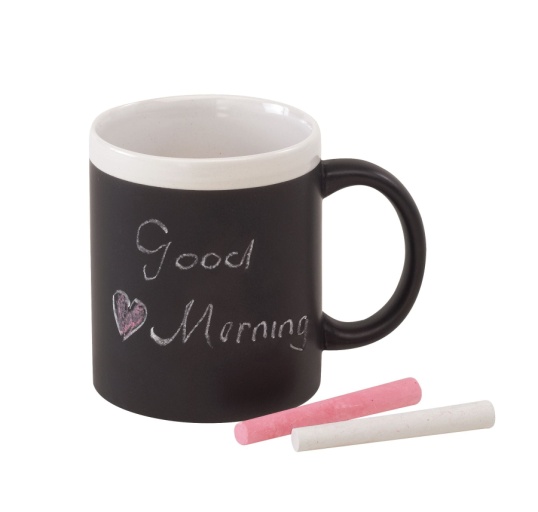 100 szt.2. Zestaw piśmienniczy dwuelementowyKomplet powinien składać się z długopisu i pióra wiecznegoKolor długopisu i pióra: czarny lub granatowy ze złotymi  lub srebrnymi wykończeniamiKomplet pakowany w etui z weluruOznakowanie: logo w jednym kolorze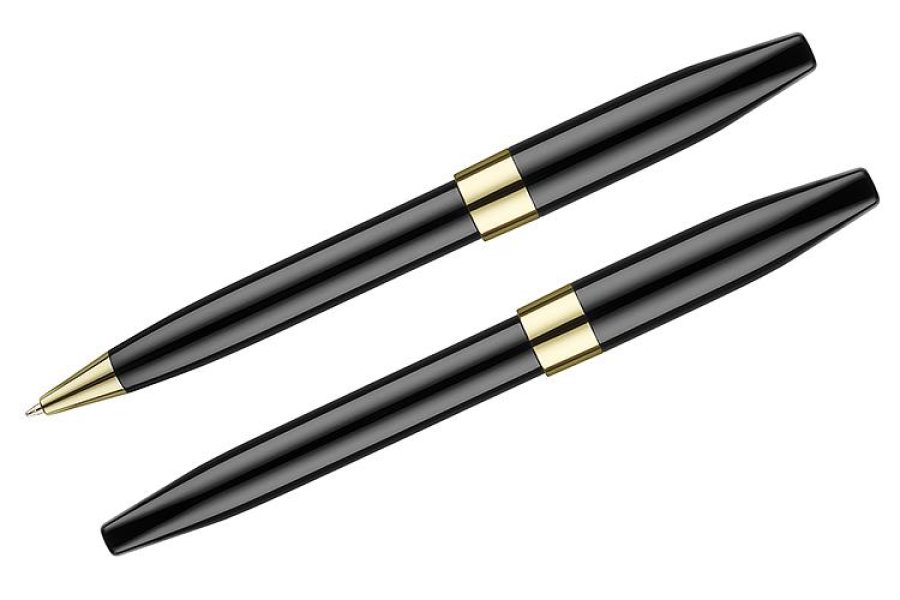 50 szt.3. Zestaw do kolorowaniaW skład zestawu wchodzi 12 kredek i 12 kolorowanekOznakowanie: logo w jednym kolorze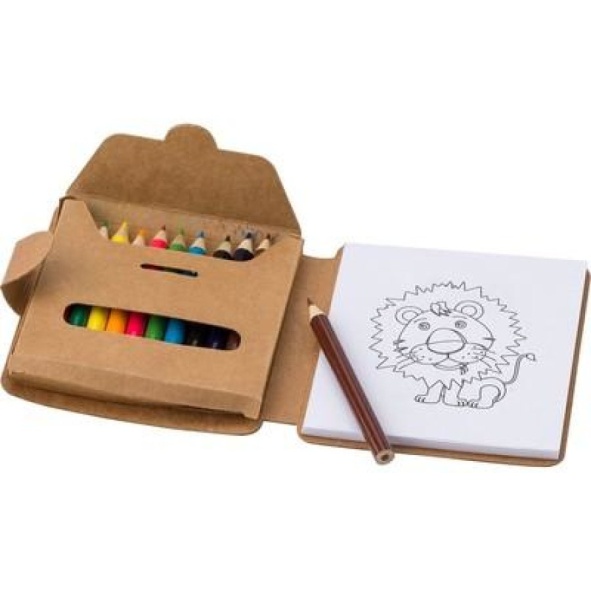 100 szt.4.Drewniane zakładki do książek Drewniane zakładki z podobiznami zwierzątPo drugiej stronie zakładki znajduje się linijkaOznakowanie: logo w jednym kolorze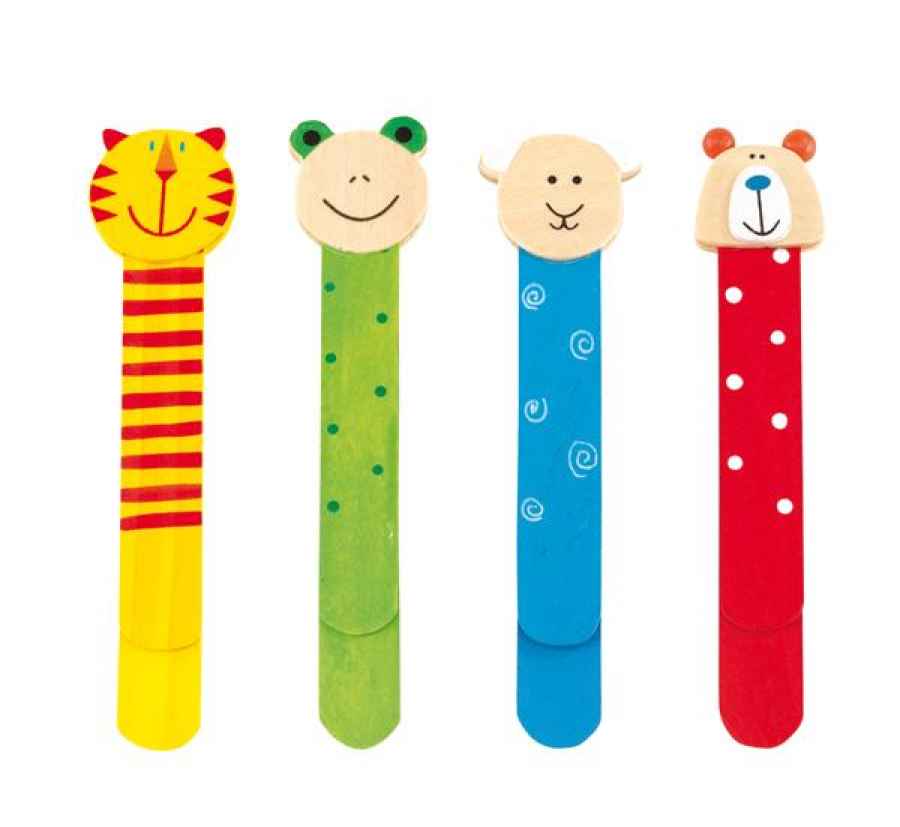 100 szt.5.Długopis z głową zwierzątkaRóżne wzory zwierzątOznakowanie: logo w jednym kolorze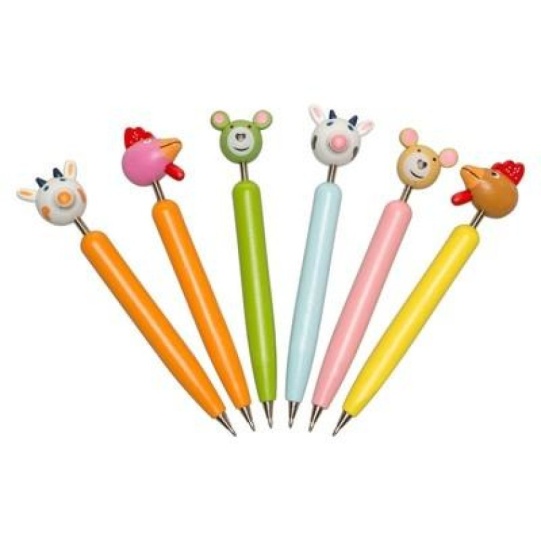 100 szt.6.BidonMateriały: metal-stal nierdzewna, tworzywoPojemność: ok. 550 ml Bidon powinien posiadać dziubek do picia, pozwalający otworzyć go jedną rękąLogo grawerKażdy bidon zapakowany w oddzielne pudełkoKolor czerwony, czarny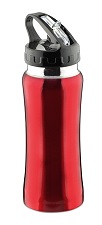 50 szt.7.30 kredek świecowych w tubie30 kredek świecowych w kartonowej tubieWymiary tuby: ok. 6 cm na 9,5 cmLogo w jednym kolorze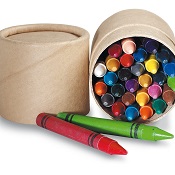 100 szt.8.Zestaw kredek świecowych w przezroczystym etui6 kredek świecowych w etui z „ wymiennymi wkładami”Etui wykonane z przezroczystego plastiku Oznakowanie: logo w jednym kolorze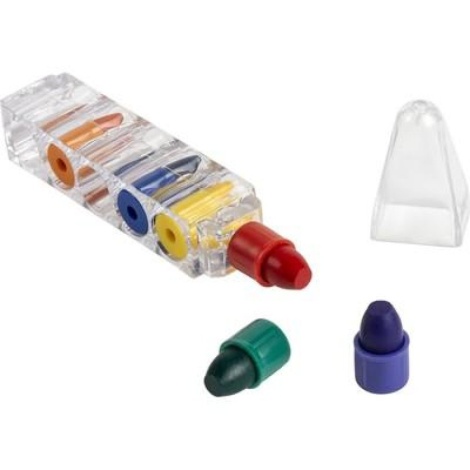 100 szt.9.Plecak dziecięcy  z motywem zwierzęcymPlecak wykonany z poliestru oraz PCVPlecak posiada jedną dużą komorę główną oraz mniejszą komorę z przodu i boku plecakaZ przodu, na plecaku powinny być namalowane elementy twarzy zwierzęcia. Plecak powinien mieć wystające elementy, np. uszy, czułka, grzywę.Pojemność plecaka: 8 litrówOznakowanie: logo w jednym kolorze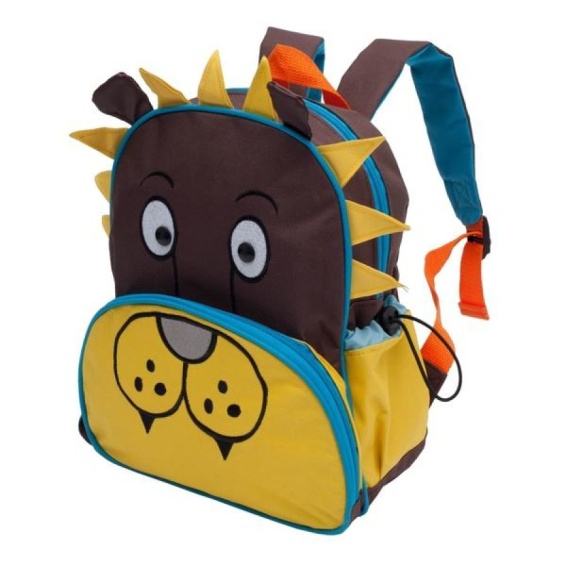 50 szt.10.Gra zręcznościowaGra wykonana z drewna Składa się z drewnianego elementu w  kształcie lwa i 24 kolorowych, drewnianych patyczkówGra umieszczona jest w bawełnianym, białym woreczkuOznakowanie: logo w jednym kolorze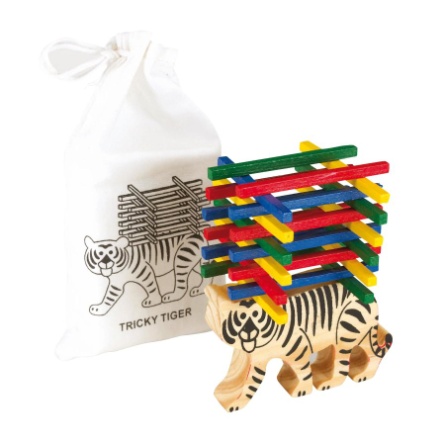 50 szt.11.Puzzle kieszonkoweWykonane z plastikuWymiary: 7,5 x 9 x 0,6 cmKolor białyNadruk na puzzlach: pełen kolorOznakowanie: logo w jednym kolorze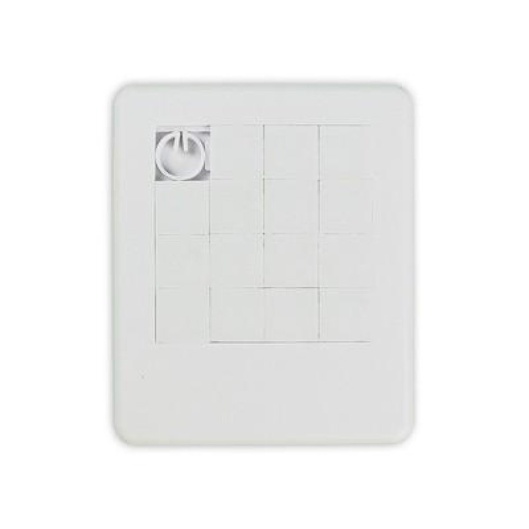 150 szt.12.DługopisDługopis w kształcie klipaMateriał: plastikKolor wkładu: niebieskiObrotowy mechanizm włączaniaKolory: jasna zieleń, czerwony, czarnyLogo w jednym kolorzeIlość: 300 szt. (100 szt. czerwony, 100 szt. czarny, 100 szt. zielony)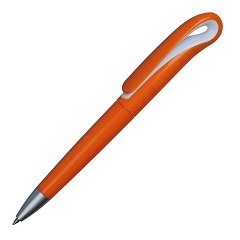 300 szt.Łączna cena za całość zamówienia od Lp. 1-12Lp.Część zamówieniaWartość brutto (PLN) lub procentowy udział podwykonawstwaNazwa i adres podwykonawcy123412RAZEMRAZEM